№ п/пНаименование товара, работ, услугЕд. изм.Кол-воТехнические, функциональные характеристикиТехнические, функциональные характеристики№ п/пНаименование товара, работ, услугЕд. изм.Кол-воПоказатель (наименование комплектующего, технического параметра и т.п.)Описание, значение1.Секция металлического ограждения МФ 7.082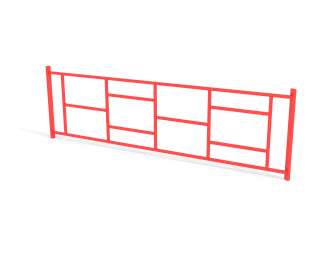 Шт. 11.Секция металлического ограждения МФ 7.082Шт. 1Высота от (мм)600 (± 10 мм)1.Секция металлического ограждения МФ 7.082Шт. 1Длина  (мм) 2004 (± 10 мм)1.Секция металлического ограждения МФ 7.082Шт. 1Применяемые материалы: Применяемые материалы: 1.Секция металлического ограждения МФ 7.082Шт. 1КаркасНаполнение ограждения выполнено из металлической профильной трубы сечением не менее 20х20 мм, с ножками из трубы сечением 40х20 мм. Правая  ножка приварена под углом 45 градусов1.Секция металлического ограждения МФ 7.082Шт. 1Конструктивные особенностиСекции собираются между собой при помощи болтового соединения, что позволяет исключить из процесса монтажа сварку.1.Секция металлического ограждения МФ 7.082Шт. 1МатериалыОкрашенный порошковой  краской металл.